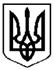 УкраїнаХЕРСОНСЬКА ОБЛАСТЬГЕНІЧЕСЬКИЙ РАЙОНЩАСЛИВЦЕВСЬКА СІЛЬСЬКА РАДАВИКОНАВЧИЙ КОМІТЕТВІДДІЛ МІСТОБУДУВАННЯ ТА АРХІТЕКТУРИвул. Миру, 26, с. Щасливцеве, 75580, тел.  (05534)  58-5-07 р/р 31420000700128  МФО 852010  ГУДКУ у Херсонській області код 04400647 e-mail: shchaslyvtseverada@gmail.comНАКАЗ13 вересня 2019 року								№ 44Про присвоєння адреси земельним ділянкам в с. Генічеська ГіркаНа виконання Тимчасового Порядку реалізації експериментального проекту з присвоєння адрес об’єктам будівництва та об’єктам нерухомого майна затвердженого Постановою Кабінету Міністрів України №376 від 27.03.2019 р. "Деякі питання дерегуляції господарської діяльності", керуючись статтею 40 Закону України «Про місцеве самоврядування в Україні», положенням про відділ містобудування та архітектури виконавчого комітету Щасливцевської сільської ради та за результатами розгляду заяви громадянина (…) (паспорт серія (…) №(…) виданий Генічеським РС УДМС України в Херсонській області 18.09.2012 року, ідентифікаційний номер (…) ) від 04.09.2019 р. «Про присвоєння адрес земельним ділянкам розташованим по вул. Виноградній, *** в с. Генічеська Гірка», надані документи та враховуючи що адреси земельних ділянок дублюютьсяНАКАЗУЮ:1. Земельній ділянці з кадастровим номером6522186500:22:004:0110, загальною площею 0,0369га, яка належить гр. (…) (паспорт серія (…) №(…) виданий Генічеським РС УДМС України в Херсонській області 18.09.2012 року, ідентифікаційний номер (…) ) на підставі договору дарування земельної ділянки від 11.07.2011 року зареєстрованому в реєстрі за № *** присвоїти адресу вул. Виноградна, *** в с. Генічеська Гірка Генічеського району Херсонської області;2. Земельній ділянці з кадастровим номером6522186500:22:004:0111, загальною площею 0,0431га, яка належить гр. (…) (паспорт серія *** №(…) виданий Генічеським РС УДМС України в Херсонській області 18.09.2012 року, ідентифікаційний номер (…) ) на підставі договору дарування земельної ділянки від 11.07.2011 року зареєстрованому в реєстрі за № *** присвоїти адресу вул. Виноградна, *** в с. Генічеська Гірка Генічеського району Херсонської області;3. Контроль за виконанням наказу залишаю за собою.В.о. начальника відділу містобудування та архітектури виконавчого комітетуЩасливцевської сільської ради					М. В. Борідко